МЕЖВЕДОМСТВЕННАЯ ОБЩЕРОССИЙСКАЯ АКЦИЯ « СООБЩИ, ГДЕ ТОРГУЮТ СМЕРТЬЮ»    В соответствии с Планом основных организационных мероприятий Министерства внутренних дел Российской Федерации в текущем году проводится межведомственная Общероссийская акция « СООБЩИ, ГДЕ ТОРГУЮТ СМЕРТЬЮ»Цели акции:- привлечение общественности к участию в противодействии незаконному обороту наркотиков;- сбор и проверка оперативно-значимой информации;- оказание квалифицированной помощи и консультаций по вопросам лечения и реабилитации наркопотребителей.Телефоны доверия:круглосуточный телефон дежурной части Управления по контролю за оборотом наркотиков ГУ МВД России по Ростовской области –8 (863) 249-34-44;«телефон доверия» Государственного бюджетного учреждения Ростовской области «Наркологический диспансер» – 8(863) 240-60-70 (понедельник-пятница, с 9.00 до 17.30);раздел «Прием обращений» официального сайта ГУ МВД России по Ростовской области https://61.мвд.рф/request_main ;телефон доверия ОП № 4 МУ МВД России «Волгодонское» дислокация с. Дубовское- 8(863 77) 2-01-40;телефон доверия Администрации Романовского сельского поселения – 8 (863 77) 5 49 95.   Позвонив по данным номерам телефонов и оставив сообщение об очагах распространения незаконной торговли наркотиков, Вы можете принять непосредственное участие в борьбе с наркоторговцами.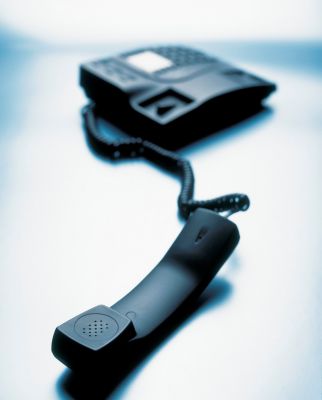 